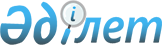 Об оказании единовременной материальной помощи
					
			Утративший силу
			
			
		
					Решение Сырдарьинского районного маслихата Кызылординской области от 24 апреля 2013 года N 121. Зарегистрировано Департаментом юстиции Кызылординской области 13 мая 2013 года за N 4443. Утратило силу решением Сырдарьинского районного маслихата Кызылординской области от 26 июля 2013 года N 161      Сноска. Утратило силу решением Сырдарьинского районного маслихата Кызылординской области от 26.07.2013 N 161.

      В соответствии с Законом Республики Казахстан от 23 января 2001 года "О местном государственном управлении и самоуправлении в Республике Казахстан", Законом Республики Казахстан от 28 апреля 1995 года "О льготах и социальной защите участников, инвалидов Великой Отечественной войны и лиц, приравненных к ним", Законом Республики Казахстан от 5 апреля 1999 года "О специальном государственном пособии в Республике Казахстан" Сырдарьинский районный маслихат РЕШИЛ:



      1. Оказать единовременную материальную помощь до 30 июня 2013 года за счет средств областного бюджета:

      1) участникам и инвалидам Великой Отечественной войны; не вступившим в повторный брак вдовам воинов, погибших (умерших, пропавших без вести) в Великой Отечественной войне; бывшим несовершеннолетним узникам концлагерей, гетто и других мест принудительного содержания, созданных фашистами и их союзниками в период второй мировой войны в размере 68000 (шестьдесят восемь тысяч) тенге;

      2) лицам, награжденным орденами и медалями бывшего Союза ССР за самоотверженный труд и безупречную воинскую службу в тылу в годы Великой Отечественной войны, в размере 25000 (двадцать пять тысяч) тенге;

      3) лицам, проработавшим (прослужившим) не менее шести месяцев с 22 июня 1941 года по 9 мая 1945 года и не награжденным орденами и медалями бывшего Союза ССР за самоотверженный труд и безупречную воинскую службу в тылу в годы Великой Отечественной войны в размере 42630 (сорок две тысячи шестьсот тридцать) тенге.



      2. Оказать единовременную материальную помощь в срок до 30 июня 2013 года за счет средств районного бюджета:

      1) участникам и инвалидам Великой Отечественной войны в размере 40 (сорок) месячных расчетных показателей;

      2) не вступившим в повторный брак вдовам воинов, погибших (умерших, пропавших без вести) в Великой Отечественной войне; бывшим несовершеннолетним узникам концлагерей, гетто и других мест принудительного содержания, созданных фашистами и их союзниками в период второй мировой войны и лицам, награжденным орденами и медалями бывшего Союза ССР за самоотверженный труд и безупречную воинскую службу в тылу в годы Великой Отечественной войны, в размере 40 (сорок) месячных расчетных показателей;

      3) военнослужащим Советской Армии, Военно-Морского Флота, Комитета государственной безопасности, лицам рядового и начальствующего состава Министерства внутренних дел бывшего Союза ССР (включая военных специалистов и советников), которые в соответствии с решениями правительственных органов бывшего Союза ССР принимали участие в боевых действиях на территории других государств; военнообязанным, призывавшимся на учебные сборы и направлявшимся в Афганистан в период ведения боевых действий; военнослужащим автомобильных батальонов, направлявшимся в Афганистан для доставки грузов в эту страну в период ведения боевых действий; военнослужащим летного состава, совершавшим вылеты на боевые задания в Афганистан с территории бывшего Союза ССР; рабочим и служащим, обслуживавшим советский воинский контингент в Афганистане, получившим ранения, контузии или увечья, либо награжденным орденами и медалями бывшего Союза ССР за участие в обеспечении боевых действий, а также военнослужащим, ставшими инвалидами вследствие ранения, контузии, увечья, полученных при прохождении воинской службы в Афганистане или других государствах, в которых велись боевые действия; лицам, принимавшим участие в ликвидации последствий катастрофы на Чернобыльской АЭС в 1986-1987 годах, других радиационных катастроф и аварий на объектах гражданского или военного назначения, а также участвовавшим непосредственно в ядерных испытаниях и учениях; лицам ставшими инвалидами вследствие катастрофы на Чернобыльской АЭС и других радиационных катастроф и аварий на объектах гражданского или военного назначения, испытания ядерного оружия в размере 30 (тридцать) месячных расчетных показателей.



      3. Настоящее решение вводится в действие по истечении десяти календарных дней после дня его первого официального опубликования.      Председатель внеочередной

      ХV сессии районного маслихата             Ш. Еримбетов      Исполняющий обязанности

      секретаря районного маслихата             С. Каюпов  
					© 2012. РГП на ПХВ «Институт законодательства и правовой информации Республики Казахстан» Министерства юстиции Республики Казахстан
				